Советы для создания распорядка дня.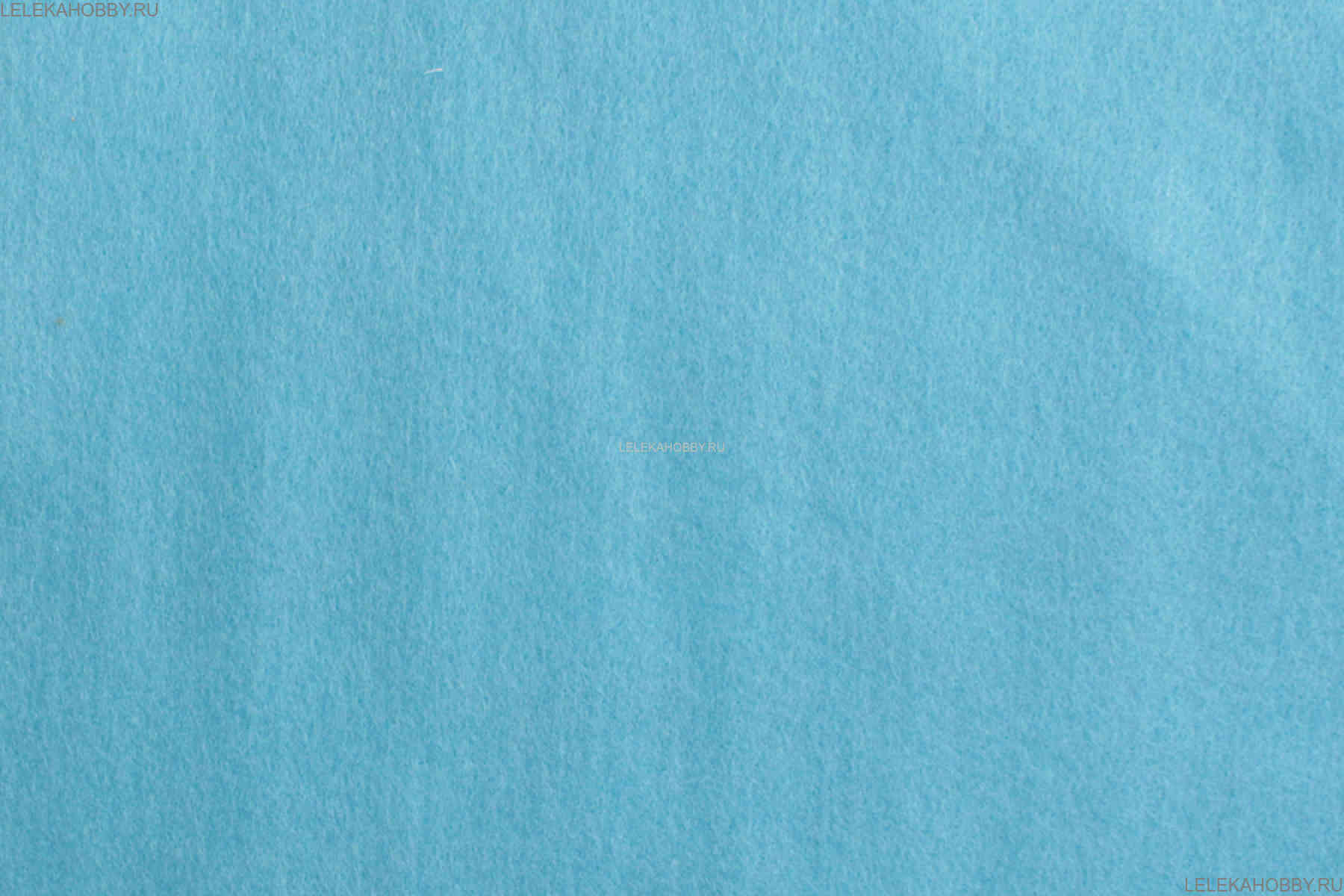 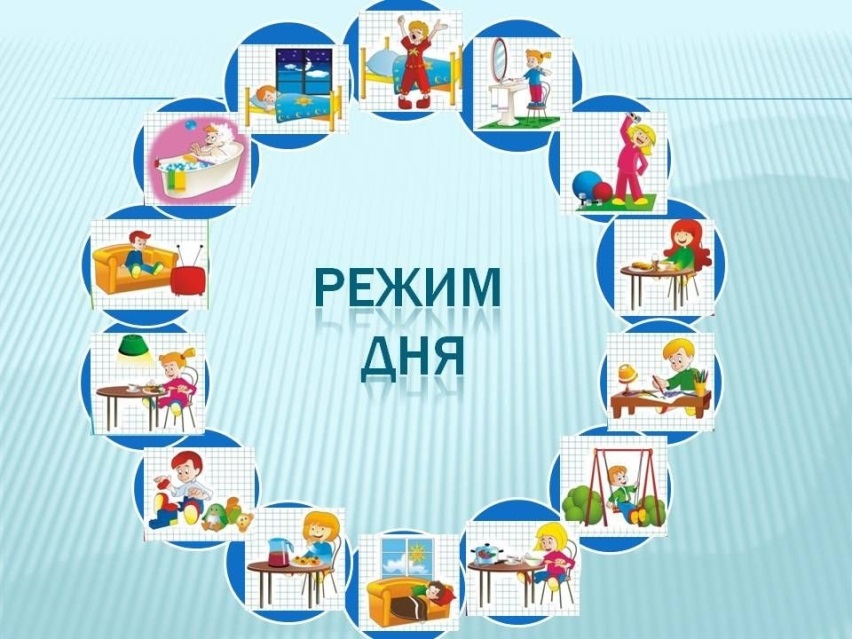 Подготовила:Педагог-психолог Джамалодинова С.ИПравильный распорядок дня включает в себя основные действия, от которых необходимо отталкиваться при составлении индивидуального графика: Время на сон и пробуждение. Основные приемы пищи. Периоды, которые отводятся на умственную или физическую деятельность. Это только основа, которая дополняется собственными пунктами. Важно учитывать личные привычки, образ жизни и персональные особенности. Так зачем нужен правильный распорядок дня? Такой режим будет одинаково полезным и детям, и взрослым. План дня позволит контролировать свой уровень активности и отдых, чтобы всегда быть в хорошей физической и психологической форме.                       Как говорится, в здоровом теле — здоровый духРаспорядок дня: правила и советы График дня должен включать в себя наши физиологические особенности, поэтому не обязательно все соблюдать четко по времени. Конкретика должна касаться сна и приема пищи, а также определенных событий и действий, которые сопровождаются договоренностями с другими людьми. Рекомендую в свой распорядок дня на неделю добавлять отдельное время на переход между делами и обязанностями, чтобы был запас. Так составленный план не будет сильно вас напрягать.Как составить режим дня? Рекомендую воспользоваться следующими советами: 1. Для формирования графика пользуйтесь ежедневником, ведь держать все в уме будет неэффективно и крайне сложно. Записи классифицируйте, а выполненные действия вычеркивайте. 2. Расставляйте приоритеты. Важно отделять обязательные дела от второстепенных. 3. Сложные задачи выполняйте до обеда. В это время организм полон сил и энергии. Важно не стать рабом своего режима. 4. При необходимости меняйте дела местами, учитывая свое состояние и физиологические особенности. Идеальный распорядок дня позволит достичь следующих результатов: 1. Стабильное состояние эмоционально-психического здоровья, благодаря чему укрепится нервная система; 2. Качественный сон, более полноценный отдых; увеличение продуктивности за счет рационального использования рабочего времени;3.  Укрепление иммунитета и улучшение общего состояния здоровья; лучший контроль над своим весом, а также улучшение пищеварения и усвоения пищи; 4. Правильный контроль над своим физическим состоянием и активностью; 5. Увеличение свободного времени. Важно учитывать: у каждого человека есть свои физиологические часы, которые можно перестроить на работу, отдых, учебу, занятие спортом или саморазвитие в определенное время суток. Правильный режим дня позволит не совсем приятные действия сделать не такими отталкивающими для нас. 